	 Fecha:______________________________________Nombre Completo y Firma del Interesado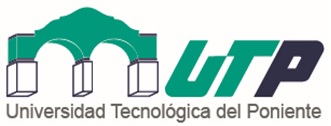 UNIVERSIDAD TECNOLÓGICA DEL PONIENTEDIRECCIÓN DE VINCULACIÓNOFICINA DE PROYECTOS ESTRATEGICOSREGISTRO PARA BOLSA DE TRABAJONombreNombreCarrera:   Año de Egreso: Correo:Celular:Dirección: Dirección: Estado Civil:Puesto que Solicita:Experiencia:Conocimientos:Salario Mensual pretendido:Horario Pretendido:                                   Disponibilidad para viajar:                  Disponibilidad para Radicar Fuera:Idiomas que Domina: Porcentaje de dominio:Trabaja Actualmente:Motivo por el que busca trabajo__________________________Desempleado Actualmente__________________________Para Cambiar de Trabajo__________________________Superación Personal_______________ ___________OtroNombre de la Empresa o EmpleadorDirección:Teléfono:Puesto Ocupado:Actividades Desempeñadas: Actividades Desempeñadas: Sueldo MensualSueldo Mensual